SUPPLEMENTARY GAZETTE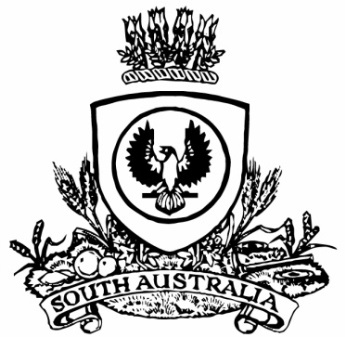 THE SOUTH AUSTRALIANGOVERNMENT GAZETTEPublished by AuthorityAdelaide, Tuesday, 12 December 2023ContentsState Government InstrumentsLand Acquisition Act 1969	4122Passenger Transport Act 1994	4122State Government InstrumentsLand Acquisition Act 1969Section 16Form 5—Notice of Acquisition1.	Notice of acquisitionThe Commissioner of Highways (the Authority), of 83 Pirie Street, Adelaide SA 5000, acquires the following interests in the following land:Comprising an unencumbered estate in fee simple in that piece of land being the whole of Allotment 73 in Filed Plan 19717 comprised in Certificate of Title Volume 5107 Folio 551.This notice is given under Section 16 of the Land Acquisition Act 1969.2.	CompensationA person who has or had an interest consisting of native title or an alienable interest in the land that is divested or diminished by the acquisition or the enjoyment of which is adversely affected by the acquisition who does not receive an offer of compensation from the Authority may apply to the Authority for compensation.2A.	Payment of professional costs relating to acquisition (Section 26B)If you are the owner in fee simple of the land to which this notice relates, you may be entitled to a payment of up to $10,000 from the Authority for use towards the payment of professional costs in relation to the acquisition of the land.Professional costs include legal costs, valuation costs and any other costs prescribed by the Land Acquisition Regulations 2019.3.	InquiriesInquiries should be directed to:	Rob GardnerGPO Box 1533Adelaide SA 5001Telephone: 08 7133 2415Dated: 11 December 2023The Common Seal of the COMMISSIONER OF HIGHWAYS was hereto affixed by authority of the Commissioner in the presence of:Rocco CarusoManager, Property Acquisition(Authorised Officer)Department for Infrastructure and TransportDIT: 2022/02904/01Passenger Transport Act 1994Passenger Transport Regulations 2009South Australian Transport Subsidy SchemeInterpretation In this instrument— Terms defined in the Act and Regulations have the same meaning unless defined otherwise in these Conditions of Use. Authorised Officer means a person authorised by the SATSS Manager to exercise any of the powers and functions of the SATSS Manager under the Conditions of Use. SATSS Application means the phone application used by drivers for SATSS journeys.Access CBS means the centralised booking service contracted by the Minister and accredited under the Act to co-ordinate and allocate or assign bookings for Access Taxis.Certain car hire service means a small passenger driver and/or operator that has been approved by the SATSS Manager to accept SATSS vouchers. Driver means the driver of a taxi or certain car hire service.JTWS member means a member who has been determined to be eligible for membership to JTWS. JTWS voucher means a SATSS Voucher which may only be used by a JTWS Member.Member and SATSS Member means a person who has been determined by the SATSS Manager or an Authorised Officer as being eligible for membership to SATSS. Regional SATSS Member means a member who ordinarily resides outside of the Metropolitan Area. SATSS Book means personalised and pre-printed book of subsidised travel vouchers for use in taxis and certain hire cars issued by the Department for Infrastructure and Transport under the SATSS Scheme. SATSS Journey Summary means a summary of approved journeys for payment undertaken by a driver, which is emailed to the driver each day. SATSS Manager means the person holding or acting in the position from within the administrative unit within government whose duties include responsibility for managing and administering the SATSS. SATSS Member ID Card means a non-transferable identification card issues to a SATSS member which contains a photograph of the member and a unique barcode which has been determined by the Minister.SATSS Photograph Identification Card means a non-transferable identification card issued to a member which contains a photograph of the member which has been determined by the Minister. TEAS member means a member who has been determined to be eligible for membership to TEAS. TEAS voucher means a SATSS Voucher which may only be used by a TEAS Member. Revocation I, Tom Koutsantonis, Minister for Infrastructure and Transport hereby REVOKE the determination made on 10 December 2020 pertaining to the lifting fee and South Australian Transport Subsidy Scheme—Conditions of Use.Approve—South Australian Transport Subsidy Scheme Pursuant to Regulation 3 of the Regulations, I, Tom Koutsantonis, Minister for Infrastructure and Transport hereby APPROVE a scheme to provide subsidised and accessible taxi services to people with permanent physical disabilities who are unable to access general public passenger transport services by providing them with vouchers which subsidise taxi travel as the South Australian Transport Subsidy Scheme (‘SATSS’). SATSS also includes: the Journey to Work Scheme (‘JTWS’), a scheme to provide subsidised and accessible taxi services to people with permanent physical disabilities who are unable to access general public passenger transport services to assist with travel between home and place of employment in addition to general SATSS vouchers; and the Tertiary Education Assistance Scheme (‘TEAS’), a scheme to provide subsidised and accessible taxi services to people with permanent physical disabilities who are unable to access general public passenger transport services to assist with travel between home and an approved Tertiary Institution location in addition to general SATSS vouchers.Determine—Level of Subsidy Pursuant to Regulation 150A (1) of the Regulations, I, Tom Koutsantonis, Minister for Infrastructure and Transport hereby DETERMINE that the following are the subsidised fares: SATSS provides two levels of subsidy to its members:Ambulant members receive a 50% subsidy. Members permanently confined to a wheelchair receive 75% subsidy. Subsidised travel is only available to the maximum metered fare of $40. A member is required to pay the balance of 50% or 25% depending on membership, as well as any balance over the maximum metered fare of $40. 50% SATSS Vouchers will have a subsidy limit of $20. 75% SATSS Vouchers will have a subsidy limit of $30. JTWS vouchers subsidise 75% of the fare up to a limit of $40. TEAS vouchers subsidise 100% of the taxi fare up to a limit of $40. Determine—Conditions of Use for all SATSS Members (including JTWS and TEAS Members) Pursuant to Regulation 150A (1) of the Regulations, I, Tom Koutsantonis, Minister for Infrastructure and Transport hereby DETERMINE that the following are the SATSS Conditions of Use for all SATSS Members (including JTWS and TEAS Members): Permanent residents of South Australia who have severe and permanent disabilities which limit their capacity to use public transport, can apply for transport assistance, by way of membership to SATSS. Eligibility for membership of SATSS is determined after an assessment of the applicant’s permanent disability and the way this affects their ability to use public transport, namely public transport service by bus, train or tram. As such, functional assessment, not diagnosis or type of condition, is the basis for eligibility. A temporary SATSS membership is available to those who may be undergoing rehabilitation or whose condition may improve through surgery and is subject to review (e.g. as a result of an accident or stroke).A member is not eligible for more than one book of SATSS vouchers or 80 trips in less than six (6) months. SATSS vouchers are not transferrable and can only be used by the member named on the voucher.A member must not provide a SATSS voucher or SATSS Member ID Card to another person for their use or for any other personal advantage. A person who is not a member of SATSS or any other approved subsidy scheme must not use a SATSS voucher or SATSS Member ID Card as part payment of a fare or other personal advantage. A member must not endorse or enter incorrect information on the SATSS voucher or application. A member must not act in a dishonest or dishonourable manner in the use of SATSS vouchers or when using their SATSS Member ID Card.  If the SATSS Manager or an Authorised Officer is satisfied that a member has breached any of the Conditions of Use, limitations may be placed upon the member’s use of SATSS vouchers or SATSS Member ID card, or their membership of SATSS may be suspended or cancelled. The member must be a passenger in the taxi or certain car hire service for the entire journey. The journey is deemed to have ended when the SATSS Member ID Card is scanned and/or the member leaves the taxi or certain car hire service. Depending on the total metered fare, a SATSS member is able to use multiple SATSS vouchers or trips (up to a maximum of three (3) per journey).A member must pay their calculated portion of the fare by cash, card or other approved payment method.A member must not give a driver an IOU or extra vouchers in lieu of payment. When using a SATSS Voucher, a SATSS Photographic Identification card must be carried at all times when travelling in a taxi or certain car hire service and must be presented when requested by the driver. A member will not be able to use a SATSS voucher if they cannot produce their SATSS Photographic Identification Card when requested.If a SATSS Member has been issued a SATSS Member ID card, this must be carried at all times when travelling in a taxi or certain hire car service and must be presented for scanning at the start and end of a journey. A SATSS member will not be able to receive a subsidised taxi fare if they cannot produce their SATSS Member ID card for scanning. The SATSS Member Identification Card can only be used by the member named and pictured on the SATSS Member Identification Card. A member must complete the information on the SATSS voucher related to the trip unless they have a reasonable explanation for not doing so (e.g. due to disability). Information must include the date of the trip, the state of travel (eg SA), the suburbs (from and to), and the start and finish time of the trip, prior to handing the voucher to the driver as payment for the journey. Once the driver has inserted the booking details, including their taxi and driver ID numbers and fare details, the member must verify these details and then sign the SATSS voucher (unless the SATSS voucher specifies otherwise). If any changes are made to the SATSS voucher details, they must be initialled by the member or the person making the changes. When calculating the legal fare and therefore the portion payable by the member and the portion subsidised by SATSS by means of a SATSS voucher or scanning a SATSS Member ID Card, the following must not be considered as part of the subsidy: Adding the point to point transport service transaction Levy ($1 Levy) to the total metered fare amount. Please note: $1 Levy is already included on the meter and is fully subsidised by the Department for Infrastructure and Transport. Waiting time which is initiated by the member beyond five minutes. Any discount on the fare given by the driver. Any tip given to the driver by the passenger. Please Note: The $3 Adelaide Airport charge forms part of the legal fare and can be included as part of the legal fare for payment by SATSS vouchers.Multiple-Hire arrangements can only be used for ad-hoc journeys and must comply with Regulation 71 and Clause 4 of Schedule 3 of the Regulations. A set or negotiated fare (that differs from the approved fare) cannot be used as the fare on the SATSS voucher or on the SATSS application unless approval has been given by the SATSS Manager or an officer authorised by the SATSS Manager. Tariff 3 and Tariff 4 (which apply to five (5) or more passengers in a taxi) must not be applied for any trip using a SATSS voucher or trip. This means that SATSS vouchers or trips can only be used if there are less than five (5) passengers in the taxi. A member must provide an updated application for review of membership, including level of subsidy, when requested by the SATSS Manager or an Authorised Officer. If a membership is cancelled for any reason or subsidy level reduced following a review, a member must return any unused SATSS vouchers to the SATSS Manager at (G.P.O. Box 2830, Adelaide, S.A. 5001) within 14 days and must not use any further SATSS vouchers. A member must advise the SATSS Manager of a potential conflict of interest with a taxi driver who is transporting them. A potential conflict is described as where the member has a relationship with the driver outside of the request for travel (e.g. family member or friend). Should a SATSS book, SATSS vouchers, SATSS Photographic Identification Card or SATSS Member ID Card be lost or stolen, members must immediately report the loss or theft to SATSS Customer Services on 1300 360 840.If a SATSS book, SATSS vouchers or SATSS Member ID Card that has been reported as lost or stolen are found, the member must immediately notify SATSS Customer Services on 1300 360 840 and not use the SATSS vouchers or SATSS Member ID Card as they will have been cancelled. A member must advise SATSS Customer Services within 28 days on 1300 360 840 of any change to personal details and address, including a change in their medical practitioner or health professional. A member must advise SATSS Customer Services within 28 days on 1300 360 840 if they permanently relocate to another State or Territory. Membership of SATSS will be cancelled and the member should apply for membership of a similar scheme to SATSS in that jurisdiction. Determine—Conditions of Use for Use for Drivers of Taxi Services and Certain Car Services Pursuant to Regulation 150A (1) of the Regulations, I, Tom Koutsantonis, Minister for Infrastructure and Transport hereby DETERMINE that the following are the SATSS Conditions of Use for drivers of taxi services and certain car hire services: A driver must have the SATSS mobile application installed on their mobile device in order to scan a SATSS Member ID Card or a non-SATSS Access Taxi Card.A driver cannot refuse a SATSS member a journey or a subsidised fare if a member presents a SATSS Member ID Card or a SATSS Voucher and their SATSS Photographic Identification Card.A driver must sight the member’s SATSS Photographic Identification Card or SATSS Member ID Card and where applicable scan the SATSS Member ID Card or sight the SATSS voucher at the start of the trip. A driver must not take a copy (including, but not limited to a photocopy or photograph) of a SATSS Member ID card or part thereof. A driver must not accept a SATSS voucher or trip or other subsidy voucher if the person cannot produce their SATSS Photographic Identification Card or SATSS Member ID Card. A driver must not accept a SATSS voucher or trip or other approved subsidy voucher if the driver believes that the person presenting the voucher or SATSS Member ID Card is not entitled to use it. A SATSS member may choose to use multiple vouchers or trips (maximum of three) to subsidise a high-fared journey. For fares under $41, one voucher or trip may be used. Fares between $41 - $81 (inclusive) up to two vouchers or trips may be used. Three vouchers or trips may be used to subsidise fares above $81. Drivers must not select or demand multiple vouchers or trips to subsidise a journey if a SATSS member does not choose to do so.A driver must not accept a SATSS voucher for any other purpose except for the part payment of a legal fare. The member must be a passenger in the taxi or certain car hire service for the entire journey. The journey is deemed to have ended when the member leaves the taxi or certain car hire service. A driver must not accept a voucher or scan the SATSS Member ID Card for a journey where the member has not been a passenger for the entire journey. A driver must not charge extra for relatives, friends or carers who accompany the member. A driver must ensure all required details are completed on a SATSS voucher or entered into the SATSS application prior to accepting another fare. A driver must ensure that the member pays their calculated portion of the fare by cash, card or other approved payment method. A driver must not accept an IOU or extra vouchers in lieu of payment. When calculating the legal fare and therefore the portion payable by the member and the portion subsidised by SATSS, by means of a SATSS voucher or scanning a SATSS Member ID Card, the following must not be considered as part of the subsidy:Adding the point to point transport service transaction Levy ($1 Levy) to the total metered fare amount. Please note: $1 Levy is already included on the meter and is fully subsidised by DIT. Waiting time which is initiated by the member beyond five minutes. Any discount on the fare given by the driver. Any tip given to the driver by the passenger. Please Note: The $3 Adelaide Airport charge forms part of the legal fare and can be included as part of the legal fare for payment by SATSS vouchers. Multiple-Hire arrangements can only be used for ad-hoc journeys and must comply with Regulation 71 and Clause 4 of Schedule 3 of the Regulations. A set or negotiated fare cannot be used as the fare on the SATSS voucher or SATSS application unless approval has been given by the SATSS Manager or an officer authorised by the SATSS Manager to grant an approval. Tariff 3 and Tariff 4 (which apply to five (5) or more passengers in a taxi) must not be applied for any trip using a SATSS voucher or SATSS Member ID Card. A driver must ensure that the calculation of the subsidy is the correct one for the membership. Any incorrect or incomplete information on the SATSS voucher, including the subsidy level, will also render the SATSS voucher invalid for redemption of the subsidy.A driver must ensure that they correctly complete their required information on the SATSS voucher or SATSS application, including a valid booking number that relates to that specific journey, taxi or certain car hire service number, fare and where applicable the CBS and driver ID number. Any amendments on a SATSS voucher is to be initialled. A driver must only enter the legal fare recorded on the taxi meter on reaching the members destination and the vehicle has stopped, or when the vehicle is discharged. No charge for further service at the destination (including the time taken for a driver assisting the user of a wheelchair, scooter or other large (ride on) mobility aide to leave the vehicle) is to be added to the legal fare on the SATSS Application or SATSS voucher. It is a requirement for the member to fill in the destinations, start and finish time on the SATSS voucher prior to giving to the driver unless they are unable to do so. The driver must ensure all details are recorded on the SATSS voucher prior to asking the member to sign it (unless the SATSS voucher states otherwise). Any SATSS voucher which has a change of date must be submitted with proof of the journey. If the SATSS voucher is a TEAS voucher, a driver must only accept the voucher if the trip is from/to the suburbs printed on the voucher unless the member can provide written authorisation from SATSS.If the SATSS voucher is a JTWS voucher, a driver must only accept the voucher if the trip is from/to the suburbs printed on the voucher. The only exception to this is when ‘APPROVED LOCATIONS’ is printed as the suburb or the member is carrying an authorisation letter. An approved receipt must be provided by a driver to a SATSS member when requested. The receipt must contain the following information: Date and time of the trip; Fare paid; Tariff; From/To Suburbs (actual suburb names); Taxi registration number; Driver accreditation number; Company ID; and Any additional costs e.g. airport levy. A driver must ensure that all journey data entered into the SATSS application is accurate. Drivers who submit a SATSS journey recorded via the SATSS application that is identified to have a data discrepancy will be emailed and requested to provide the correct data within 30 days. Any rejected pending SATSS application journeys not corrected within 30 days will be deemed invalid.A driver must advise the SATSS Manager of a potential conflict of interest with a member who they are transporting. A potential conflict is described as where the member has a relationship with the driver outside of the request for travel (e.g. family member or friend).A driver must not remove SATSS vouchers from a member’s SATSS book unless the member requests them to assist and must not remove more than the SATSS voucher or vouchers required for the journey. A booking number must be recorded on the SATSS voucher, including those for SATSS Members where multiple vouchers are used. In this instance, the same booking number is to be used on relevant SATSS vouchers. A driver must take all necessary steps to ensure that SATSS vouchers and/or SATSS Member ID Card are not being fraudulently or inappropriately lodged. A driver must not provide a SATSS voucher or SATSS Member ID Card to another person for their personal advantage.A driver must not use a SATSS voucher or SATSS Member ID Card for their own personal advantage. A driver must not enter or endorse false or misleading information on a SATSS voucher or on the SATSS application. A driver must not act in a dishonest or dishonourable manner in relation to their dealings with SATSS vouchers or a SATSS Member ID Card. A driver must report any fraudulent activities to SATSS Customer Services on telephone 1300 360 840. A driver must accept vouchers for members of all interstate transport subsidy schemes. Note that interstate vouchers have different rates which are listed on the back of the voucher and photographic identification must be sighted. Disputed amounts may be withheld from payments until the trip can be verified. Payment for journeys deemed to be falsified or fraudulent will not be released. Determine—Conditions of Use for Operators of Taxi Services and Certain Car Hire Services Pursuant to Regulation 150A (1) of the Regulations, I, Tom Koutsantonis, Minister for Infrastructure and Transport hereby DETERMINE that the following are the SATSS Conditions of Use for operators of taxi services and certain car hire services: An operator must thoroughly check SATSS vouchers or journey summaries at the time of presentation by the driver to ensure that the driver has actually carried out the work and the journeys are approved for payment. An operator must ensure that all SATSS vouchers are tagged and recorded in such a manner that any information from that voucher can be accessed quickly and accurately. An operator must return SATSS vouchers to the driver if there are any obvious deletions or alterations or if the information on the SATSS voucher is not legible. An operator must not accept and/or present a SATSS voucher or journey summary which does not comply with the requirements under these Conditions of Use. An operator must ensure that all SATSS vouchers are only presented to the CBS affiliated with the taxi recorded on the voucher. An operator must present all SATSS vouchers to SATSS within 30 days of the journey. SATSS vouchers lodged outside of this time MAY be considered for payment if exceptional circumstances exist. SATSS vouchers lodged outside this timeframe must be accompanied by an approved ‘Late Lodgement Form’ setting out the exceptional circumstances and have proof of the journey attached and any other evidence to support reasons for lateness. An operator must be aware of the CBS deadline for lodgement to ensure they comply with this requirement. Any SATSS voucher which contains a change of date must have proof of the journey attached. An operator must not provide a SATSS voucher to another person for their personal advantageAn operator must not enter or endorse false or misleading information on a SATSS voucher or journey summary. An operator must not act in a dishonest or dishonourable manner in relation to their dealings with SATSS vouchers or journey summaries. An operator must report any fraudulent activities to SATSS Customer Services on telephone 1300 360 840 An operator must take all necessary steps to ensure that SATSS vouchers or journey summaries are not being fraudulently or inappropriately lodged. An operator must advise the SATSS Manager of a potential conflict of interest with a member who is being transported in their vehicle. A potential conflict is described as where the member has a relationship with the operator outside of the request for travel (e.g. family member or friend).Disputed amounts may be withheld from payments until the trip can be verified. Payment for journeys deemed to be falsified or fraudulent will not be released. Determine—Conditions of Use for Operators of a Centralised Booking Service in Metropolitan Adelaide Pursuant to Regulation 150A (1) of the Regulations, I, Tom Koutsantonis, Minister for Infrastructure and Transport hereby DETERMINE that the following are the SATSS Conditions of Use for operators of a CBS in Metropolitan Adelaide: A CBS operator must only accept SATSS vouchers from an operator of a taxi service whose taxis are affiliated with that CBS. A CBS operator must not exchange any SATSS voucher or SATSS ID Member Card for cash. A CBS operator must ensure that all SATSS vouchers are thoroughly checked at the time of presentation by the operator of a taxi service to ensure that the taxi service recorded on the voucher is affiliated with that CBS and with that Taxi Operator. A CBS operator must ensure that SATSS vouchers are recorded and tagged in such a manner that any information from the SATSS voucher can be accessed quickly and accurately. A CBS operator must return SATSS vouchers to the operator of a taxi service if there are any obvious deletions or alterations or if the information on the SATSS voucher is not legible. A CBS operator must ensure that all SATSS vouchers are lodged with the SATSS Manager within 30 days of the journey and must ensure that affiliated operators of a taxi service are aware of any internal deadlines to ensure this requirement is met. Any SATSS voucher which contains a change of date must have proof of the journey attached.A CBS operator must take all necessary steps to ensure that SATSS vouchers are not being fraudulently or inappropriately lodged. A CBS operator must not provide a SATSS voucher or a SATSS Member ID Card to another person for their personal advantage. A CBS operator must not enter or endorse false or misleading information on a SATSS voucher. A CBS operator must not act in a dishonest or dishonourable manner in relation to their dealings with SATSS.A CBS operator must report any suspected fraudulent activities to SATSS Customer Services on telephone 1300 360 840. To facilitate anti-fraud measures, each CBS is to provide journey data to SATSS in an agreed time frame and format. Disputed amounts may be withheld from payments until the trip can be verified. Payment for journeys deemed to be falsified or fraudulent will not be released. Determine—Eligibility Criteria and Conditions of Use for SATSS Journey to Work Scheme MembersPursuant to Regulation 150A (1) of the Regulations, I, Tom Koutsantonis, Minister for Infrastructure and Transport hereby DETERMINE that the following are the eligibly criteria and conditions of use for JTWS Members:Eligibility CriteriaA 75% SATSS member is also eligible for JTWS vouchers if they are in paid employment. Self-employed workers or independent contractors are not eligible for JTWS vouchers. A member may be eligible for limited JTWS vouchers for voluntary work. Voluntary work can be of two different types— Community Volunteer Work and Pre-Employment Experience. A maximum of two vouchers per week are allowed for Community Volunteer Work which is volunteer work for a charity organisation. Additional travel undertaken should be provided by the member or charity organisation. Pre-Employment Experience is volunteer work that is attempting to ready the JTWS member for employment. It can include vocational training programs but does not include day option programs, as transport for these programs is provided by a Mobility Allowance. This work aims to provide a reference for employment and should identify skills that have been acquired as a result of the pre-employment work. Up to 120 vouchers per year are available for this type of volunteer work. A member must provide written confirmation from their employer that they are in paid employment or, if they are undertaking voluntary work, they must provide written confirmation from the relevant organisation that they are providing voluntary work. Conditions of UseThe SATSS Manager or authorised officer must approve the member’s eligibility for JTWS vouchers. JTWS vouchers are issued in accordance with the number of days the JTWS member is in paid employment. A JTWS member must only use a JTWS voucher for travel directly between their place of residence and their place of employment as printed on the JTWS voucher. JTWS vouchers are only valid for use as approved during the JTWS member’s period of employment. A JTWS member must provide written confirmation from their employer on an annual basis to the SATSS Manager. Failure to provide written confirmation will result in cancellation of membership. A JTWS member who has approval for more than one location must supply a location roster from their employer within seven days of the end of each month. The location roster must be certified as correct by their employer. A JTWS member must immediately advise the SATSS Manager if their regular work location or days change. A JTWS member must obtain a letter of authority from the SATSS Manager to travel to or from a location that is different from the one printed on the voucher. The authority must be shown to the taxi driver with the JTWS voucher at the beginning of the trip. A JTWS member must immediately notify the SATSS Manager should their employment cease and must discontinue using the JTWS vouchers. Any unused JTWS vouchers must be returned to SATSS.Determine—Eligibility Criteria and Conditions of Use for SATSS Tertiary Education Assistance Scheme Members Pursuant to Regulation 150A (1) of the Regulations, I, Tom Koutsantonis, Minister for Infrastructure and Transport hereby DETERMINE that the following are the eligibly criteria and conditions of use for TEAS Members: Eligibility CriteriaA 75% SATSS member is also eligible for TEAS vouchers if they are enrolled in tertiary-level education to assist the member in meeting their study commitments and include official course lectures, tutorials, examinations and on-campus research work as part of a doctorate. A member is not eligible for TEAS vouchers for secondary-level education or courses. The tertiary-level education MUST be work related in that it will directly facilitate employment. Work experience does not fall into this category. When lodging an application for TEAS vouchers, a member must provide a letter from the tertiary institution which provides the following details: Confirmation of enrolment. Name of course to be studied and what year of study (e.g. year 2 of 4 years). Days and times of the lectures (e.g. 3 days/week; 3 hours/day, Monday to Wednesday). Semester dates. Address of Tertiary institution where course is conducted. How the study is likely to lead to employment. Conditions of UseThe SATSS Manager or authorised officer must approve the members’ eligibility for TEAS vouchers. TEAS vouchers are issued in accordance with the TEAS members’ days of required attendance for approved tertiary-level education per semester. A TEAS member must only use TEAS vouchers for travel directly between their place of residence and the Tertiary Educational Institution as printed on the voucher. If the study course is offered at numerous institutions, travel will only be approved for the Tertiary Institution closest to the member’s home. TEAS vouchers are only valid for use as approved during the member’s period of approved study and only for one semester. A new application must be submitted for each semester. A TEAS member must obtain a letter of authority from the SATSS Manager or authorised officer to travel to or from a location that is different from the one printed on the voucher. The authority must be shown to the taxi driver with the TEAS voucher at the beginning of the trip. A TEAS member must immediately notify the SATSS Manager should their study cease and must discontinue using the TEAS vouchers. Any unused vouchers must be returned to the SATSS Manager. Determine—SATSS Lifting FeePursuant to Clause 1 (3a) of Schedule 3 and 150A of the Regulations, I, Tom Koutsantonis, Minister for Infrastructure and Transport hereby DETERMINE that the that a lifting fee of $25 plus GST will be paid by the Department for Infrastructure and Transport in relation to a taxi service provided to a SATSS member where the taxi is delayed by reason of the driver assisting the user of the wheelchair, scooter or other large (ride-on) mobility aide to enter or leave the taxis provided all of the following requirements are satisfied: The journey: involves the carriage of a person with a disability using a wheelchair or large ride on mobility device; is taken in a taxi with a general licence with special conditions (ie an Access Taxi); is paid in whole or part by use of a SATSS voucher or trip providing a 75% or 100% subsidy; and is booked through the Access Taxi CBS. The taxi has a taxi-meter that: is programmed and approved to apply the lifting fee; is programmed such that waiting time calculation does not commence prior to 7 minutes and 31 seconds elapsing or, upon the vehicle travelling 100 metres or more (whichever occurs first), following activation of the meter; only applies the lifting fee if the lifting fee function/tariff selection is automated and activated by the Access Taxi CBS, or as otherwise approved; does not include the lifting fee as part of the fare component to be paid in full or part by the passenger or display the lifting fee in such a manner as to imply the passenger is liable for any payment of the lifting fee; may record the lifting fees on the taxi-meter totals for a shift or other appropriate time period; and may display the lifting fee on the face of the taxi-meter, but where it does so, it must indicate a lifting fee applies to the trip and is paid by the government of South Australia. Tariff 1 and Tariff 2 as set out in Clause 1 of Schedule 3 of the Regulations must be used for calculating the legal fare. For ease of meter programming and audit purposes, the lifting fee together with the legal fare payable on Tariff 1 and Tariff 2 in Clause 1 of Schedule 3 to the Regulations, may be respectively displayed on the taxi-meter and in records as Tariff 5 and Tariff 6. In all other respects, Tariff 5 and Tariff 6 will be taken to be respectively Tariff 1 and Tariff 2 for the purposes of determining and charging the legal fare. SATSS members and accredited drivers and operators of taxi services providing services to eligible persons under the SATSS scheme, must comply with all other SATSS Conditions of Use and relevant provision in the Act and Regulations. In accordance with Regulations 21 and 22 of the Regulations, the holder of an accreditation under Part 4 of the Act must, if required by me, provide information relevant to, or associated with, the payment of the lifting fee. ExecutionDated: 7 December 2023Hon Tom Koutsantonis MPMinister for Infrastructure and TransportAll instruments appearing in this gazette are to be considered official, and obeyed as suchPrinted and published weekly by authority of M. Dowling, Government Printer, South Australia$8.55 per issue (plus postage), $430.00 per annual subscription—GST inclusiveOnline publications: www.governmentgazette.sa.gov.au